Nombre _______________________________________	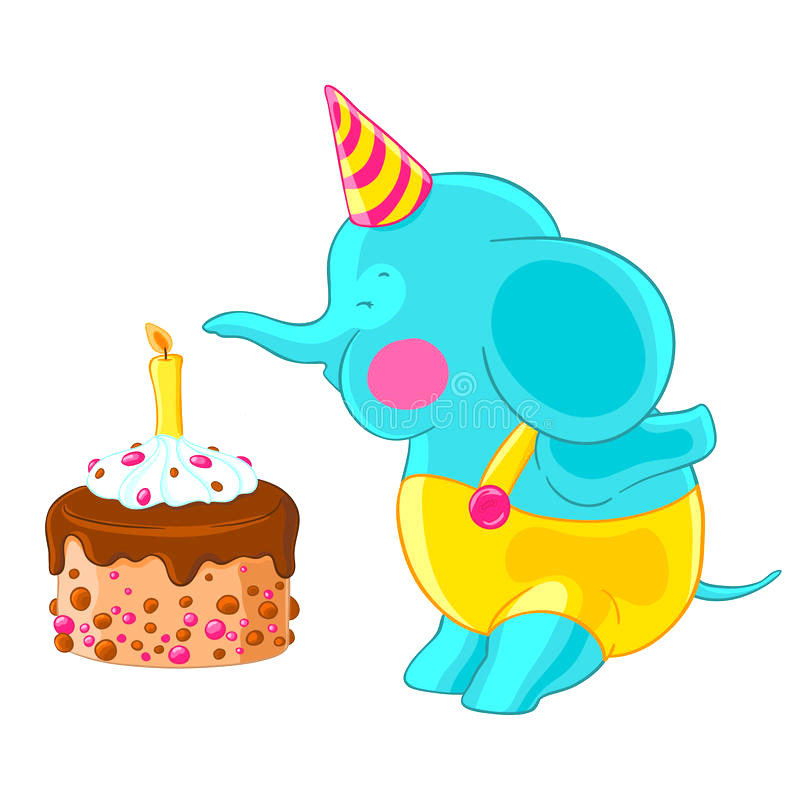 (p. 101)Expressions with TENER1. to be . . .  years old ________________________________________2. to be (very) hot ______________________________________________3. to be (very) careful ______________________________________________________4. to be (very) cold _______________________________________________________5. to be (very) hungry ________________________________________________________6. to be (very) afraid/scared (of)  _________________________________________________7. to be in a (big) hurry ______________________________________________________ 8. to be right _________________________________________________________________9. to be wrong __________________________________________________________________10. To be (very) thirsty _________________________________________________________11. to be (very) sleepy  ___________________________________________________________12. to be (very) lucky ______________________________________________________________13. to have to ______________________________________________________________14. to feel like  ____________________________________________________________SENTENCE PRACTICE 11. ________________________________________________________________________________________________________________________________________________________2. ________________________________________________________________________________________________________________________________________________________3.__________________________________________________________________________________________________________________________________________________________	SENTENCE PRACTICE 21. ________________________________________________________________________________________________________________________________________________________2. ________________________________________________________________________________________________________________________________________________________3.__________________________________________________________________________________________________________________________________________________________